EVALUASI PEMBELAJARANKomponen penilaian :Kehadiran = 20 %Tugas = 20 %UTS = 30 %UAS = 30 %Jakarta, 27 Juni 2019Mengetahui,										Ketua Program Studi,								Dosen Pengampu,..........................................								Dr. Herman Kadir, S.H., M.Hum.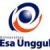 RENCANA PEMBELAJARAN SEMESTER GANJIL 2016/2017RENCANA PEMBELAJARAN SEMESTER GANJIL 2016/2017RENCANA PEMBELAJARAN SEMESTER GANJIL 2016/2017RENCANA PEMBELAJARAN SEMESTER GANJIL 2016/2017RENCANA PEMBELAJARAN SEMESTER GANJIL 2016/2017RENCANA PEMBELAJARAN SEMESTER GANJIL 2016/2017RENCANA PEMBELAJARAN SEMESTER GANJIL 2016/2017RENCANA PEMBELAJARAN SEMESTER GANJIL 2016/2017RENCANA PEMBELAJARAN SEMESTER GANJIL 2016/2017RENCANA PEMBELAJARAN SEMESTER GANJIL 2016/2017PELAKSANA AKADEMIK MATAKULIAH UMUM (PAMU)PELAKSANA AKADEMIK MATAKULIAH UMUM (PAMU)PELAKSANA AKADEMIK MATAKULIAH UMUM (PAMU)PELAKSANA AKADEMIK MATAKULIAH UMUM (PAMU)PELAKSANA AKADEMIK MATAKULIAH UMUM (PAMU)PELAKSANA AKADEMIK MATAKULIAH UMUM (PAMU)PELAKSANA AKADEMIK MATAKULIAH UMUM (PAMU)PELAKSANA AKADEMIK MATAKULIAH UMUM (PAMU)PELAKSANA AKADEMIK MATAKULIAH UMUM (PAMU)PELAKSANA AKADEMIK MATAKULIAH UMUM (PAMU)UNIVERSITAS ESA UNGGULUNIVERSITAS ESA UNGGULUNIVERSITAS ESA UNGGULUNIVERSITAS ESA UNGGULUNIVERSITAS ESA UNGGULUNIVERSITAS ESA UNGGULUNIVERSITAS ESA UNGGULUNIVERSITAS ESA UNGGULUNIVERSITAS ESA UNGGULUNIVERSITAS ESA UNGGULMata KuliahMata Kuliah:Partai Politik dan Pemilihan UmumPartai Politik dan Pemilihan UmumPartai Politik dan Pemilihan UmumKode MKKode MK:-Mata Kuliah PrasyaratMata Kuliah Prasyarat:---Bobot MKBobot MK:3 sksDosen PengampuDosen Pengampu:Dr. Herman Kadir, S.H., M.Hum.Dr. Herman Kadir, S.H., M.Hum.Dr. Herman Kadir, S.H., M.Hum.Kode DosenKode Dosen:-Alokasi WaktuAlokasi Waktu:Tatap muka 14 x 180 menit, tidak ada praktik, tidak ada onlineTatap muka 14 x 180 menit, tidak ada praktik, tidak ada onlineTatap muka 14 x 180 menit, tidak ada praktik, tidak ada onlineTatap muka 14 x 180 menit, tidak ada praktik, tidak ada onlineTatap muka 14 x 180 menit, tidak ada praktik, tidak ada onlineTatap muka 14 x 180 menit, tidak ada praktik, tidak ada onlineTatap muka 14 x 180 menit, tidak ada praktik, tidak ada onlineCapaian PembelajaranCapaian Pembelajaran:Mahasiswa mampu memahami Pengertian Partai Politik dan Pemilihan Umum serta menerapkannya dalam penulisan karya tulis ilmiah.Mahasiswa mampu memahami Pengertian Asas-Asas dan Tujuan Partai Politik dan Pemilihan Umum, Pembentukan dan Pembubaran Partai Politik, Institusi Penyelenggara Pemilihan Umum, Perselisihan Hasil Pemilihan Umum.Mahasiswa mampu memahami Pengertian Partai Politik dan Pemilihan Umum serta menerapkannya dalam penulisan karya tulis ilmiah.Mahasiswa mampu memahami Pengertian Asas-Asas dan Tujuan Partai Politik dan Pemilihan Umum, Pembentukan dan Pembubaran Partai Politik, Institusi Penyelenggara Pemilihan Umum, Perselisihan Hasil Pemilihan Umum.Mahasiswa mampu memahami Pengertian Partai Politik dan Pemilihan Umum serta menerapkannya dalam penulisan karya tulis ilmiah.Mahasiswa mampu memahami Pengertian Asas-Asas dan Tujuan Partai Politik dan Pemilihan Umum, Pembentukan dan Pembubaran Partai Politik, Institusi Penyelenggara Pemilihan Umum, Perselisihan Hasil Pemilihan Umum.Mahasiswa mampu memahami Pengertian Partai Politik dan Pemilihan Umum serta menerapkannya dalam penulisan karya tulis ilmiah.Mahasiswa mampu memahami Pengertian Asas-Asas dan Tujuan Partai Politik dan Pemilihan Umum, Pembentukan dan Pembubaran Partai Politik, Institusi Penyelenggara Pemilihan Umum, Perselisihan Hasil Pemilihan Umum.Mahasiswa mampu memahami Pengertian Partai Politik dan Pemilihan Umum serta menerapkannya dalam penulisan karya tulis ilmiah.Mahasiswa mampu memahami Pengertian Asas-Asas dan Tujuan Partai Politik dan Pemilihan Umum, Pembentukan dan Pembubaran Partai Politik, Institusi Penyelenggara Pemilihan Umum, Perselisihan Hasil Pemilihan Umum.Mahasiswa mampu memahami Pengertian Partai Politik dan Pemilihan Umum serta menerapkannya dalam penulisan karya tulis ilmiah.Mahasiswa mampu memahami Pengertian Asas-Asas dan Tujuan Partai Politik dan Pemilihan Umum, Pembentukan dan Pembubaran Partai Politik, Institusi Penyelenggara Pemilihan Umum, Perselisihan Hasil Pemilihan Umum.Mahasiswa mampu memahami Pengertian Partai Politik dan Pemilihan Umum serta menerapkannya dalam penulisan karya tulis ilmiah.Mahasiswa mampu memahami Pengertian Asas-Asas dan Tujuan Partai Politik dan Pemilihan Umum, Pembentukan dan Pembubaran Partai Politik, Institusi Penyelenggara Pemilihan Umum, Perselisihan Hasil Pemilihan Umum.SESIKEMAMPUANAKHIRMATERI PEMBELAJARANMATERI PEMBELAJARANBENTUK PEMBELAJARANSUMBER PEMBELAJARANSUMBER PEMBELAJARANINDIKATORPENILAIANINDIKATORPENILAIANINDIKATORPENILAIAN1Mahasiswa mampu memahami penjelasan tentang Partai Politik dan Pemilihan Umum.Pengantar :Kontrak pembelajaran, pengertian tentang  Partai Politik dan Pemilihan Umum.Pengantar :Kontrak pembelajaran, pengertian tentang  Partai Politik dan Pemilihan Umum.Class discussion, Case Study.Media : kelas, komputer, LCD, whiteboard.  Fajlurrahman Jurdi, Pengantar Hukum Pemilihan umum.  Uu Nurul Huda Hukum Partai Politik dan Pemilu di Indonesia. Fajlurrahman Jurdi, Pengantar Hukum Pemilihan umum.  Uu Nurul Huda Hukum Partai Politik dan Pemilu di Indonesia.Mahasiswa mampu menjelaskan tentang Partai Politik dan Pemilihan Umum dengan benar.Mahasiswa mampu menjelaskan tentang Partai Politik dan Pemilihan Umum dengan benar.Mahasiswa mampu menjelaskan tentang Partai Politik dan Pemilihan Umum dengan benar.2Mahasiswa mampu memahami pengertian tentang  Partai Politik, dasar hukum, Pengertian partai politik, tipe partai politik dan pendapat Para Ahli Partai politik.Pengertian tentang  Partai Politik. Pengertian tentang  Partai Politik. class discussion, Case Study.Media : kelas, komputer, LCD, whiteboard.  Fajlurrahman Jurdi, Pengantar Hukum Pemilihan umum.  Uu Nurul Huda Hukum Partai Politik dan Pemilu di Indonesia. Fajlurrahman Jurdi, Pengantar Hukum Pemilihan umum.  Uu Nurul Huda Hukum Partai Politik dan Pemilu di Indonesia.Mahasiswa mampu menjelaskan pengertian tentang  Partai Politik, dasar hukum, Pengertian partai politik, tipe partai politik dan pendapat Para Ahli Partai politik dengan benar.Mahasiswa mampu menjelaskan pengertian tentang  Partai Politik, dasar hukum, Pengertian partai politik, tipe partai politik dan pendapat Para Ahli Partai politik dengan benar.Mahasiswa mampu menjelaskan pengertian tentang  Partai Politik, dasar hukum, Pengertian partai politik, tipe partai politik dan pendapat Para Ahli Partai politik dengan benar.SESIKEMAMPUANAKHIRMATERI PEMBELAJARANMATERI PEMBELAJARANBENTUK PEMBELAJARANSUMBER PEMBELAJARANSUMBER PEMBELAJARANINDIKATORPENILAIANINDIKATORPENILAIANINDIKATORPENILAIAN3Mahasiswa mampu memahami pengertian Pemilu, tujuan pemilu, fungsi pemilu, asas-asas pemilu, perselisihan hasil pemilu. Pengertian tentang Pemilihan Umum.Pengertian tentang Pemilihan Umum.Class Discussion, Case Study.Media : kelas, komputer, LCD, whiteboard. Fajlurrahman Jurdi, Pengantar Hukum Pemilihan umum.  Uu Nurul Huda Hukum Partai Politik dan Pemilu di Indonesia. Fajlurrahman Jurdi, Pengantar Hukum Pemilihan umum.  Uu Nurul Huda Hukum Partai Politik dan Pemilu di Indonesia.Mahasiswa mampu menjelaskan pengertian Pemilu, tujuan pemilu, fungsi pemilu, asas-asas pemilu, perselisihan hasil pemilu dengan benar.Mahasiswa mampu menjelaskan pengertian Pemilu, tujuan pemilu, fungsi pemilu, asas-asas pemilu, perselisihan hasil pemilu dengan benar.Mahasiswa mampu menjelaskan pengertian Pemilu, tujuan pemilu, fungsi pemilu, asas-asas pemilu, perselisihan hasil pemilu dengan benar.4Mahasiswa mampu memahami pengertian Partisipasi warga dalam proses politik, landasan, mode, bentuk partisipasi politik.Partisipasi warga dalam proses politik.Partisipasi warga dalam proses politik.Class Discussion, Case Study.Media : kelas, komputer, LCD, whiteboard. Fajlurrahman Jurdi, Pengantar Hukum Pemilihan umum. Uu Nurul Huda Hukum Partai Politik dan Pemilu di Indonesia. Fajlurrahman Jurdi, Pengantar Hukum Pemilihan umum. Uu Nurul Huda Hukum Partai Politik dan Pemilu di Indonesia.Mahasiswa mampu menjelaskan pengertian Partisipasi warga dalam proses politik, landasan, mode, bentuk partisipasi politik dengan benar.Mahasiswa mampu menjelaskan pengertian Partisipasi warga dalam proses politik, landasan, mode, bentuk partisipasi politik dengan benar.Mahasiswa mampu menjelaskan pengertian Partisipasi warga dalam proses politik, landasan, mode, bentuk partisipasi politik dengan benar.5Mahasiswa mampu memahami Mekanisme penanganan pelanggaran dan administrasi pemilu, hukum pemilu, jenis pelanggaran pemilu, lembaga penegak hukum pemilu, penanganan pelanggaran pemilu, pelanggaran administrasi pemilu, sengketa proses pemilu.Mekanisme penanganan pelanggaran dan administrasi pemilu.Mekanisme penanganan pelanggaran dan administrasi pemilu.Class Discussion, case Study.Media : kelas, komputer, LCD, whiteboard. Fajlurrahman Jurdi, Pengantar Hukum Pemilihan umum.  Uu Nurul Huda Hukum Partai Politik dan Pemilu di Indonesia. Fajlurrahman Jurdi, Pengantar Hukum Pemilihan umum.  Uu Nurul Huda Hukum Partai Politik dan Pemilu di Indonesia.Mahasiswa mampu menjelaskan pelanggaran dan administrasi pemilu, hukum pemilu, jenis pelanggaran pemilu, lembaga penegak hukum pemilu, penanganan pelanggaran pemilu, pelanggaran administrasi pemilu, sengketa proses pemilu dengan benar.Mahasiswa mampu menjelaskan pelanggaran dan administrasi pemilu, hukum pemilu, jenis pelanggaran pemilu, lembaga penegak hukum pemilu, penanganan pelanggaran pemilu, pelanggaran administrasi pemilu, sengketa proses pemilu dengan benar.Mahasiswa mampu menjelaskan pelanggaran dan administrasi pemilu, hukum pemilu, jenis pelanggaran pemilu, lembaga penegak hukum pemilu, penanganan pelanggaran pemilu, pelanggaran administrasi pemilu, sengketa proses pemilu dengan benar.6Mahasiswa mampu memahami Penanganan tindak tindak pidana pemilu, batasan tindak pidana pemilu, subjek pemilu, penanganan tindak pidana pemilu, penanganan tindak pidana pemilukada.Penanganan tindak tindak pidana pemilu.Penanganan tindak tindak pidana pemilu.Class Discussion, Case Study.Media : kelas, komputer, LCD, whiteboard. Fajlurrahman Jurdi, Pengantar Hukum Pemilihan umum.  Uu Nurul Huda Hukum Partai Politik dan Pemilu di Indonesia. Fajlurrahman Jurdi, Pengantar Hukum Pemilihan umum.  Uu Nurul Huda Hukum Partai Politik dan Pemilu di Indonesia.Mahasiswa mampu menjelaskan Penanganan tindak tindak pidana pemilu, batasan tindak pidana pemilu, subjek pemilu, penanganan tindak pidana pemilu, penanganan tindak pidana pemilukada dengan benar.Mahasiswa mampu menjelaskan Penanganan tindak tindak pidana pemilu, batasan tindak pidana pemilu, subjek pemilu, penanganan tindak pidana pemilu, penanganan tindak pidana pemilukada dengan benar.Mahasiswa mampu menjelaskan Penanganan tindak tindak pidana pemilu, batasan tindak pidana pemilu, subjek pemilu, penanganan tindak pidana pemilu, penanganan tindak pidana pemilukada dengan benar.SESIKEMAMPUANAKHIRMATERI PEMBELAJARANMATERI PEMBELAJARANBENTUK PEMBELAJARANSUMBER PEMBELAJARANSUMBER PEMBELAJARANINDIKATORPENILAIANINDIKATORPENILAIANINDIKATORPENILAIAN7Mahasiswa mampu memahami Perbandingan hukum pemilu di beberapa negara amerika, Malaysia dan singapura.Perbandingan hukum pemilu di beberapa negara.Perbandingan hukum pemilu di beberapa negara.Class Discussion, Case Study.Media : kelas, komputer, LCD, whiteboard, tugas makalah. Fajlurrahman Jurdi, Pengantar Hukum Pemilihan umum.  Uu Nurul Huda Hukum Partai Politik dan Pemilu di Indonesia. Fajlurrahman Jurdi, Pengantar Hukum Pemilihan umum.  Uu Nurul Huda Hukum Partai Politik dan Pemilu di Indonesia.Mahasiswa mampu menjelaskan Perbandingan hukum pemilu di beberapa negara amerika, Malaysia dan singapura dengan benar.Mahasiswa mampu menjelaskan Perbandingan hukum pemilu di beberapa negara amerika, Malaysia dan singapura dengan benar.Mahasiswa mampu menjelaskan Perbandingan hukum pemilu di beberapa negara amerika, Malaysia dan singapura dengan benar.8Mahasiswa mampu memahami mekanisme pengisian jabatan negara, pengertian pejabat negara dan pengisian jabatan negara Mekanisme Pengisian Jabatan Negara. Mekanisme Pengisian Jabatan Negara. Class Discussion, Case Study.Media : kelas, komputer, LCD, whiteboard,web Fajlurrahman Jurdi, Pengantar Hukum Pemilihan umum.  Uu Nurul Huda Hukum Partai Politik dan Pemilu di Indonesia. Fajlurrahman Jurdi, Pengantar Hukum Pemilihan umum.  Uu Nurul Huda Hukum Partai Politik dan Pemilu di Indonesia.Mahasiswa mampu menjelaskan mekanisme pengisian jabatan negara, pengertian pejabat negara dan mekanisme pengisian jabatan negara dengan benar.Mahasiswa mampu menjelaskan mekanisme pengisian jabatan negara, pengertian pejabat negara dan mekanisme pengisian jabatan negara dengan benar.Mahasiswa mampu menjelaskan mekanisme pengisian jabatan negara, pengertian pejabat negara dan mekanisme pengisian jabatan negara dengan benar.9Mahasiswa mampu memahami trias politica di indonesia dan badan eksekutif, legislatif dan yudikatif diindonesia.Konsepsi Trias politica dalam negara modern.Konsepsi Trias politica dalam negara modern.Class Discussion, Case Study.Media: kelas, komputer, LCD, whiteboard,web. Fajlurrahman Jurdi, Pengantar Hukum Pemilihan umum.  Uu Nurul Huda Hukum Partai Politik dan Pemilu di Indonesia. Fajlurrahman Jurdi, Pengantar Hukum Pemilihan umum.  Uu Nurul Huda Hukum Partai Politik dan Pemilu di Indonesia.Mahasiswa mampu menjelaskan  trias politica di indonesia dan badan eksekutif, legislatif dan yudikatif diindonesia dengan benar.Mahasiswa mampu menjelaskan  trias politica di indonesia dan badan eksekutif, legislatif dan yudikatif diindonesia dengan benar.Mahasiswa mampu menjelaskan  trias politica di indonesia dan badan eksekutif, legislatif dan yudikatif diindonesia dengan benar.10Mahasiswa mampu memahami pengertian Presidential threshold dan parliamentery threshold pada pelaksanaan pemilu dan mekanisme penerapan Presidential threshold.Presidential threshold dan parliamentery threshold pada pelaksanaan pemilu.Presidential threshold dan parliamentery threshold pada pelaksanaan pemilu.Class Discussion, Case Study.Media :kelas, komputer, LCD, whiteboard,web,  Fajlurrahman Jurdi, Pengantar Hukum Pemilihan umum.  Uu Nurul Huda Hukum Partai Politik dan Pemilu di Indonesia. Fajlurrahman Jurdi, Pengantar Hukum Pemilihan umum.  Uu Nurul Huda Hukum Partai Politik dan Pemilu di Indonesia.Mahasiswa mampu menjelaskan  pengertian Presidential threshold dan parliamentery threshold pada pelaksanaan pemilu dan mekanisme penerapan Presidential threshold dengan benar.Mahasiswa mampu menjelaskan  pengertian Presidential threshold dan parliamentery threshold pada pelaksanaan pemilu dan mekanisme penerapan Presidential threshold dengan benar.Mahasiswa mampu menjelaskan  pengertian Presidential threshold dan parliamentery threshold pada pelaksanaan pemilu dan mekanisme penerapan Presidential threshold dengan benar.SESIKEMAMPUANAKHIRMATERI PEMBELAJARANMATERI PEMBELAJARANBENTUK PEMBELAJARANSUMBER PEMBELAJARANSUMBER PEMBELAJARANINDIKATORPENILAIANINDIKATORPENILAIANINDIKATORPENILAIAN11Mahasiswa mampu memahami pengertian Kode etik penanganan pelanggaran penyelenggara pemilu dan subjek/objek perkara di DKPP. Kode etik dan penanganan pelanggaran penyelenggara pemilu. Kode etik dan penanganan pelanggaran penyelenggara pemilu. Class Discussion, Case Study.Media : kelas, komputer, LCD, whiteboard. Fajlurrahman Jurdi, Pengantar Hukum Pemilihan umum.  Uu Nurul Huda Hukum Partai Politik dan Pemilu di Indonesia. Fajlurrahman Jurdi, Pengantar Hukum Pemilihan umum.  Uu Nurul Huda Hukum Partai Politik dan Pemilu di Indonesia.Mahasiswa mampu menjelaskan pengertian Kode etik penanganan pelanggaran penyelenggara pemilu dan subjek/objek perkara di DKPP dengan benar.Mahasiswa mampu menjelaskan pengertian Kode etik penanganan pelanggaran penyelenggara pemilu dan subjek/objek perkara di DKPP dengan benar.Mahasiswa mampu menjelaskan pengertian Kode etik penanganan pelanggaran penyelenggara pemilu dan subjek/objek perkara di DKPP dengan benar.12Mahasiswa mampu memahami Pedoman beracara sengketa hasil Pilpres, dasar hukum, para pihak, obyek dan tenggang waktu PHPU Pilpres di indonesia.Pedoman beracara sengketa hasil Pilpres di Indonesia.Pedoman beracara sengketa hasil Pilpres di Indonesia.Class Discussion, Case Study.Media : kelas, komputer, LCD, whiteboard.Fajlurrahman Jurdi, Pengantar Hukum Pemilihan umum.  Uu Nurul Huda Hukum Partai Politik dan Pemilu di Indonesia.Fajlurrahman Jurdi, Pengantar Hukum Pemilihan umum.  Uu Nurul Huda Hukum Partai Politik dan Pemilu di Indonesia.Mahasiswa mampu menjelaskan Pedoman beracara sengketa hasil Pilpres, dasar hukum, para pihak, obyek dan tenggang waktu PHPU Pilpres di indonesia dengan benar.Mahasiswa mampu menjelaskan Pedoman beracara sengketa hasil Pilpres, dasar hukum, para pihak, obyek dan tenggang waktu PHPU Pilpres di indonesia dengan benar.Mahasiswa mampu menjelaskan Pedoman beracara sengketa hasil Pilpres, dasar hukum, para pihak, obyek dan tenggang waktu PHPU Pilpres di indonesia dengan benar.13Mahasiswa mampu memahami sistem pemilihan Presiden negara amerika dan negara indonesia.Sistem pemilihan Presiden dari beberapa negara.Sistem pemilihan Presiden dari beberapa negara.Class Discussion, Case Study.Media : kelas, komputer, LCD, whiteboard.Fajlurrahman Jurdi, Pengantar Hukum Pemilihan umum.  Uu Nurul Huda Hukum Partai Politik dan Pemilu di Indonesia.Fajlurrahman Jurdi, Pengantar Hukum Pemilihan umum.  Uu Nurul Huda Hukum Partai Politik dan Pemilu di Indonesia.Mahasiswa mampu menjelaskan sistem pemilihan Presiden negara amerika dan negara indonesia dengan benar.Mahasiswa mampu menjelaskan sistem pemilihan Presiden negara amerika dan negara indonesia dengan benar.Mahasiswa mampu menjelaskan sistem pemilihan Presiden negara amerika dan negara indonesia dengan benar.14Mahasiswa mampu memahami tugas makalah-makalah Partai Politik dan Pemilihan Umum.Tugas-tugas Makalah Partai Politik dan Pemilihan Umum.Tugas-tugas Makalah Partai Politik dan Pemilihan Umum.Class Discussion, Case Study.Media : kelas, komputer, LCD, whiteboard.Tugas-tugas Makalah Partai Politik dan Pemilihan Umum.Tugas-tugas Makalah Partai Politik dan Pemilihan Umum.Mahasiswa mampu menjelaskan Tugas masing- masing makalah Partai Politik dan Pemilihan Umum.Mahasiswa mampu menjelaskan Tugas masing- masing makalah Partai Politik dan Pemilihan Umum.Mahasiswa mampu menjelaskan Tugas masing- masing makalah Partai Politik dan Pemilihan Umum.SESIPROSEDURBENTUKSEKOR> 77 ( A / A-)SEKOR > 65(B- / B / B+ )SEKOR >60(C / C+ )SEKOR > 45( D )SEKOR <45( E )BOBOT1Pretest testTes Lisan(UTS)Mahasiswa mampu menjelaskan tentang Partai Politik dan Pemilihan Umum dengan benar.Mahasiswa mampu sebagian menjelaskan tentang Partai Politik dan Pemilihan Umum dengan benar.Mahasiswa hanya menjelaskan Pemilihan Umum dengan Benar.Mahasiswa hanya menjelaskan Pemilihan Umum kurang Benar.Tidak menjelaskan tentang Partai Politik dan Pemilihan Umum dengan benar.5 %2Pretest test dan post test Tes lisan(UTS) Mahasiswa mampu menjelaskan pengertian tentang  Partai Politik, dasar hukum, Pengertian partai politik, tipe partai politik dan pendapat Para Ahli Partai politik dengan benar.Mahasiswa mampu menjelaskan pengertian tentang  Partai Politik, dasar hukum, Pengertian partai politik, tipe partai politik  dengan benar.Mahasiswa mampu menjelaskan pengertian tentang  Pengertian partai politik, tipe partai politik  dengan benar.Mahasiswa mampu menjelaskan pengertian tentang  Pengertian partai politik, tipe partai politik kurang benar.Tidak  enjelaskan pengertian tentang  Partai Politik, dasar hukum, Pengertian partai politik, tipe partai politik dan pendapat Para Ahli Partai politik dengan benar.5 %3Pre test, Progres test dan post testTes lisan(UTS) Mahasiswa mampu menjelaskan pengertian Pemilu, tujuan pemilu, fungsi pemilu, asas-asas pemilu, perselisihan hasil pemilu dengan benar.Mahasiswa mampu menjelaskan pengertian Pemilu, tujuan pemilu, fungsi pemilu, asas-asas pemilu, perselisihan hasil pemilu dengan benar.Mahasiswa mampu menjelaskan pengertian Pemilu, tujuan pemilu, fungsi pemilu, asas-asas pemilu dengan benar.Mahasiswa mampu menjelaskan pengertian Pemilu, tujuan pemilu, fungsi pemilu kurang benar.Tidak menjelaskan pengertian Pemilu, tujuan pemilu, fungsi pemilu, asas-asas pemilu, perselisihan hasil pemilu dengan benar.5 %SESIPROSEDURBENTUKSEKOR> 77 ( A / A-)SEKOR > 65(B- / B / B+ )SEKOR >60(C / C+ )SEKOR > 45( D )SEKOR <45( E )BOBOT4Pre test dan post testTes lisan(UTS) Mahasiswa mampu menjelaskan pengertian Partisipasi warga dalam proses politik, landasan, mode, bentuk partisipasi politik dengan benar.Mahasiswa mampu menjelaskan pengertian Partisipasi warga dalam proses politik, landasan, mode dengan benar.Mahasiswa mampu menjelaskan pengertian Partisipasi warga dalam proses politik, landasan dengan benar.Mahasiswa mampu menjelaskan pengertian Partisipasi warga dalam proses politik, landasan kurang benar.Tidak  enjelaskan pengertian Partisipasi warga dalam proses politik, landasan, mode, bentuk partisipasi politik dengan benar.5 %5Pre test dan Post testTes lisan Mahasiswa mampu menjelaskan pelanggaran dan administrasi pemilu, hukum pemilu, jenis pelanggaran pemilu, lembaga penegak hukum pemilu, penanganan pelanggaran pemilu, pelanggaran administrasi pemilu, sengketa proses pemilu dengan benar.Mahasiswa mampu menjelaskan pelanggaran dan administrasi pemilu, hukum pemilu, jenis pelanggaran pemilu, lembaga penegak hukum pemilu, penanganan pelanggaran pemilu dengan benar.Mahasiswa mampu menjelaskan pelanggaran dan administrasi pemilu, hukum pemilu, jenis pelanggaran pemilu, lembaga penegak hukum pemilu dengan benar.Mahasiswa mampu menjelaskan pelanggaran dan administrasi pemilu, hukum pemilu, jenis pelanggaran pemilu, lembaga penegak hukum pemilu kurang benar.Tidak menjelaskan pelanggaran dan administrasi pemilu, hukum pemilu, jenis pelanggaran pemilu, lembaga penegak hukum pemilu kurang benar.0 %6Post testTes lisan Mahasiswa mampu menjelaskan Penanganan tindak tindak pidana pemilu, batasan tindak pidana pemilu, subjek pemilu, penanganan tindak pidana pemilu, penanganan tindak pidana pemilukada dengan benar.Mahasiswa mampu menjelaskan Penanganan tindak tindak pidana pemilu, batasan tindak pidana pemilu, subjek pemilu, penanganan tindak pidana pemilu dengan benar.Mahasiswa mampu menjelaskan Penanganan tindak tindak pidana pemilu, batasan tindak pidana pemilu, subjek pemilu dengan benar.Mahasiswa mampu menjelaskan Penanganan tindak tindak pidana pemilu, batasan tindak pidana pemilu, subjek pemilu kurang benar.tidak menjelaskan Penanganan tindak tindak pidana pemilu, batasan tindak pidana pemilu, subjek pemilu dengan benar.0 %SESIPROSEDURBENTUKSEKOR> 77 ( A / A-)SEKOR > 65(B- / B / B+ )SEKOR >60(C / C+ )SEKOR > 45( D )SEKOR <45( E )BOBOT7Pre test dan Post testTes tulisan (UTS) dan tugas makalahMahasiswa mampu menjelaskan Perbandingan hukum pemilu di beberapa negara amerika, Malaysia dan singapura dengan benar.Mahasiswa mampu menjelaskan Perbandingan hukum pemilu di beberapa negara amerika, Malaysia dengan benar.Mahasiswa mampu menjelaskan Perbandingan hukum pemilu di beberapa negara amerika dengan benar.Mahasiswa mampu menjelaskan Perbandingan hukum pemilu di beberapa negara amerika kurang benar.tidak menjelaskan Perbandingan hukum pemilu di beberapa negara amerika, Malaysia dan singapura dengan benar.30 %8Pre test dan Post testPresentasi, diskusi, Tes lisanMahasiswa mampu menjelaskan mekanisme pengisian jabatan negara, pengertian pejabat negara dan mekanisme pengisian jabatan negara dengan benar.Mahasiswa mampu menjelaskan mekanisme pengisian jabatan negara, pengertian pejabat negara dengan benar.Mahasiswa mampu menjelaskan mekanisme pengisian jabatan negara dengan benar.menjelaskan mekanisme pengisian jabatan negara kurang benar.tidak menjelaskan mekanisme pengisian jabatan negara, pengertian pejabat negara dengan benar.0 %9Pre test dan Post test Presentasi, diskusi, Tes lisanMahasiswa mampu menjelaskan  trias politica di indonesia dan badan eksekutif, legislatif dan yudikatif diindonesia dengan benar.Mahasiswa mampu menjelaskan  trias politica di indonesia dan badan eksekutif, legislatif dengan benar.Mahasiswa mampu menjelaskan  trias politica di indonesia dan badan eksekutif, dengan benar.Mahasiswa mampu menjelaskan  trias politica di indonesia dan badan eksekutif, legislatif kurang benar.Tidak menjelaskan  trias politica di indonesia dan badan eksekutif, legislatif dan yudikatif diindonesia dengan benar.0 %10Progress test dan post testPresentasi, diskusi, Tes lisanMahasiswa mampu menjelaskan  pengertian Presidential threshold dan parliamentery threshold pada pelaksanaan pemilu dan mekanisme penerapan Presidential threshold dengan benar.Mahasiswa mampu menjelaskan  pengertian parliamentery threshold pada pelaksanaan pemilu dan mekanisme penerapan Presidential threshold dengan benar.Mahasiswa mampu menjelaskan  pengertian Presidential threshold pada pelaksanaan pemilu dengan benar.Mahasiswa mampu menjelaskan  pengertian Presidential threshold pada pelaksanaan pemilu kurang benar.Tidak menjelaskan  pengertian Presidential threshold pada pelaksanaan pemilu kurang benar.0 %SESIPROSEDURBENTUKSEKOR> 77 ( A / A-)SEKOR > 65(B- / B / B+ )SEKOR >60(C / C+ )SEKOR > 45( D )SEKOR <45( E )BOBOT11Pre test dan Post testPresentasi, diskusi, Tes lisanMahasiswa mampu menjelaskan pengertian Kode etik penanganan pelanggaran penyelenggara pemilu dan subjek/objek perkara di DKPP dengan benar.Mahasiswa mampu menjelaskan pengertian Kode etik penanganan pelanggaran penyelenggara pemilu dengan benar.Mahasiswa mampu menjelaskan pengertian subjek/objek perkara di DKPP dengan benar.Mahasiswa mampu menjelaskan pengertian subjek/objek perkara di DKPP kurang benar.Tidak menjelaskan pengertian Kode etik penanganan pelanggaran penyelenggara pemilu dan subjek/objek perkara di DKPP dengan benar.0 %12Pre test dan Post testPresentasi, diskusi, Tes lisanMahasiswa mampu menjelaskan Pedoman beracara sengketa hasil Pilpres, dasar hukum, para pihak, obyek dan tenggang waktu PHPU Pilpres di indonesia dengan benar.Mahasiswa mampu menjelaskan Pedoman beracara sengketa hasil Pilpres, dasar hukum, para pihak dengan benar.Mahasiswa mampu menjelaskan Pedoman beracara sengketa hasil Pilpres, dasar hukum, tenggang waktu PHPU Pilpres di indonesia dengan benar.Mahasiswa mampu menjelaskan Pedoman beracara sengketa hasil Pilpres, dasar hukum, tenggang waktu PHPU Pilpres di indonesia kurang benar.tidak menjelaskan Pedoman beracara sengketa hasil Pilpres, dasar hukum, para pihak, obyek dan tenggang waktu PHPU Pilpres di indonesia dengan benar.0 %13Pre test dan Post testPresentasi, diskusi, Tes lisanMahasiswa mampu menjelaskan sistem pemilihan Presiden negara amerika dan negara indonesia dengan benar.Mahasiswa mampu menjelaskan sistem pemilihan Presiden negara amerika dengan benar.Mahasiswa mampu menjelaskan sistem pemilihan Presiden negara indonesia dengan benar.Mahasiswa mampu menjelaskan sistem pemilihan Presiden negara indonesia kurang benar.Tidak menjelaskan sistem pemilihan Presiden negara amerika dan negara indonesia dengan benar.0 %14Pre test dan Post testPresentasi,Tes Tulisan Makalah(UAS)Mahasiswa mampu menjelaskan Tugas masing-masing makalah Partai Politik dan Pemilu dengan benar.Mahasiswa mampu menjelaskan sebagian Tugas masing-masing makalah Partai Politik dan Pemilu Negara dengan benar.Mahasiswa menjelaskan dengan tidak lancar Tugas masing-masing makalah Partai Politik dan Pemilu dengan benar.Mahasiswa mampu menjelaskan Tugas masing-masing makalah kurang benar.Tidak mampu menjelaskan Tugas masing-masing makalah dengan benar.30 %